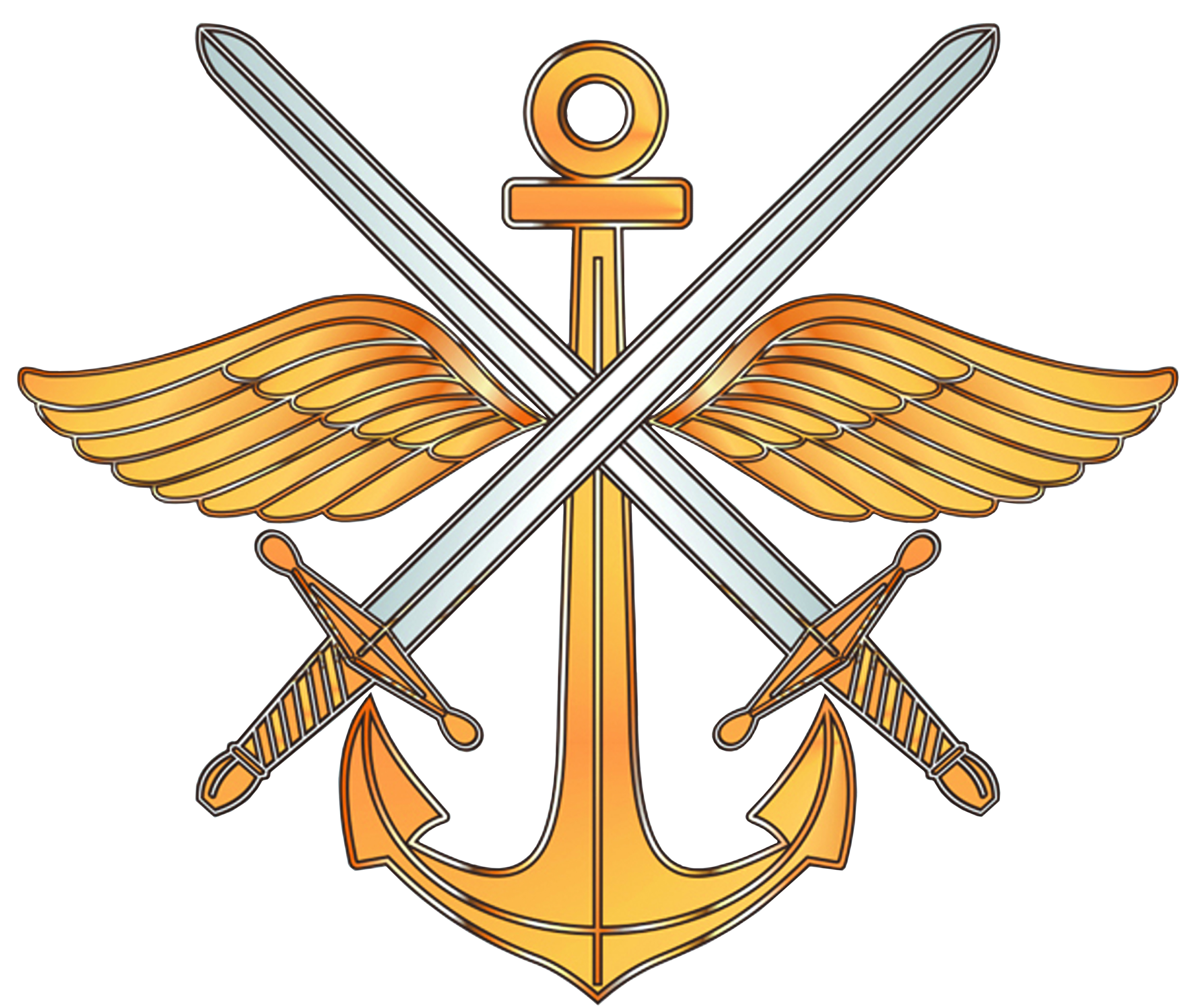 ОБЩЕРОССИЙСКАЯ   ОБЩЕСТВЕННО - ГОСУДАРСТВЕННАЯ   ОРГАНИЗАЦИЯ«ДОБРОВОЛЬНОЕ ОБЩЕСТВО СОДЕЙСТВИЯ АРМИИ, АВИАЦИИ И ФЛОТУ РОССИИ»НОУ НДПО «Чебоксарский авиационно-спортивный клуб им. А.В. Ляпидевского Общероссийской общественно-государственной организации «ДОСААФ России»Совместно с управлением образования города Чебоксары, Чебоксарский авиационно-спортивный клуб  «ДОСААФ России» в период с 24 мая по 30 июня 2016 года проводит5- ти дневные учебные сборы с юношами 10 классов, обучающимися в образовательных учреждениях г. Чебоксары Чувашской Республики, проходящими подготовку по основам военной службы.перечень документов и снаряжения, необходимых для участия в лагерных сборах:       Для участия в 5-ти дневных лагерных сборах на базе Чебоксарского АСК ДОСААФ России учащимися 10 классов, с собой иметь:1)	Туалетные принадлежности (мыло в мыльнице, зубная щётка в футляре, зубная паста, расчёска, банное полотенце, мочалка, туалетная бумага);2)	Постельные принадлежности (наволочка, две простыни);3)	Лёгкая камуфлированная форма одежды;  4)	Спортивная форма одежды (две футболки, кроссовки или кеды, тапочки);5)	Тёплая куртка, ботинки, головной убор;6)	Носки х/б – 3 пары, трусы – 2 шт., ремень брючной (узкий);7)	Нитки швейные (белые, чёрные, зелёные), иголки швейные – 3 шт.;8)	Тонкие тетради – 3 шт., ручки шариковые – 2 шт.;9)	С собой иметь Заявление родителей (приложение№3), о разрешении парашютных прыжков (по желанию с 14 лет);10) Для приёма пищи иметь: кружка (железная), ложка, миска (железная).С Уважением!Начальник НОУ НДПО Чебоксарского АСК                                             В.Г.АнтоновПо всем вопросам обращаться к начальнику аэроклуба Антонову Вячеславу Геннадьевичутел. 89875789565                                                                            Email- aeroklub-cheb@mail.ru